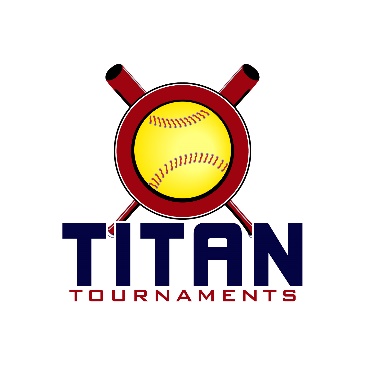 	Thanks for playing ball with Titan!	
Park Address: Victor Lord Park – 175 2nd St, Winder, GA10U “C”Director – Matt (706)-255-7536Format: 3 seeding games + single elimination bracket playRoster and Waiver Forms must be submitted to the onsite director upon arrival and birth certificates must be available on site in each head coach’s folder.Entry Fee - $375
Admission - $7 per spectator
Sanction - $35 if unpaid in 2022
Coach’s Passes – 3 per teamPlease check out the How much does my team owe document.Run rule is 12 after 3, 10 after 4, 8 after 5. Games are 7 innings if time permits.Pitching rule overview – 1. The pitcher’s pivot foot shall maintain contact with the pitcher’s plate until the forward step. Note: a pitcher may take a step back with the non-pivot foot from the plate prior, during, or after the hands are brought together. 
2. Illegal Pitch – Is a ball on the batter. Note: Runners will not be advanced one base without liability to be put out.The on deck circle is on your dugout side. If you are uncomfortable with your player being that close to the batter, you may have them warm up further down the dugout, but they must remain on your dugout side.
Headfirst slides are allowed, faking a bunt and pulling back to swing is allowed.Runners must make an attempt to avoid contact, but do not have to slide.
Warm Up Pitches – 5 pitches between innings or 1 minute, whichever comes first.Coaches – one defensive coach is allowed to sit on a bucket or stand directly outside of the dugout for the purpose of calling pitches. Two offensive coaches are allowed, one at third base, one at first base.
Offensive: One offensive timeout is allowed per inning.
Defensive: Three defensive timeouts are allowed during a seven inning game. On the fourth and each additional defensive timeout, the pitcher must be removed from the pitching position for the duration of the game. In the event of extra innings, one defensive timeout per inning is allowed.
An ejection will result in removal from the current game, and an additional one game suspension. Flagrant violations are subject to further suspension at the discretion of the onsite director.New to 2022: The pitcher’s pivot foot when pushing off may drag in contact with the ground, but both feet being in the air is also allowed.Note: A pitcher may not “crow hop”, also known as re-planting their pivot foot to push off a second time.Seeding Games are 70 minutes finish the inning*Please be prepared to play at least 15 minutes prior to your team’s scheduled start times*10U “C”*Bracket Games Are 75 Minutes Finish The Inning**Please be prepared to play at least 15 minutes prior to your team’s scheduled start times*	Thanks for playing ball with Titan!	
Park Address: Lamar Murphy Park – 180 I.W. Davis Rd, Jefferson, GA10U “Rookie” and 12U “C”Format: 3 seeding games + single elimination bracket playDirector: Allen (770)-895-5094Roster and Waiver Forms must be submitted to the onsite director upon arrival and birth certificates must be available on site in each head coach’s folder.Entry Fee - $375
Admission - $7 per spectator
Sanction - $35 if unpaid in 2022
Coach’s Passes – 3 per teamPlease check out the How much does my team owe document.Run rule is 12 after 3, 10 after 4, 8 after 5. Games are 7 innings if time permits.Pitching rule overview – 1. The pitcher’s pivot foot shall maintain contact with the pitcher’s plate until the forward step. Note: a pitcher may take a step back with the non-pivot foot from the plate prior, during, or after the hands are brought together. 
2. Illegal Pitch – Is a ball on the batter. Note: Runners will not be advanced one base without liability to be put out.The on deck circle is on your dugout side. If you are uncomfortable with your player being that close to the batter, you may have them warm up further down the dugout, but they must remain on your dugout side.
Headfirst slides are allowed, faking a bunt and pulling back to swing is allowed.Runners must make an attempt to avoid contact, but do not have to slide.
Warm Up Pitches – 5 pitches between innings or 1 minute, whichever comes first.Coaches – one defensive coach is allowed to sit on a bucket or stand directly outside of the dugout for the purpose of calling pitches. Two offensive coaches are allowed, one at third base, one at first base.
Offensive: One offensive timeout is allowed per inning.
Defensive: Three defensive timeouts are allowed during a seven inning game. On the fourth and each additional defensive timeout, the pitcher must be removed from the pitching position for the duration of the game. In the event of extra innings, one defensive timeout per inning is allowed.
An ejection will result in removal from the current game, and an additional one game suspension. Flagrant violations are subject to further suspension at the discretion of the onsite director.New to 2022: The pitcher’s pivot foot when pushing off may drag in contact with the ground, but both feet being in the air is also allowed.Note: A pitcher may not “crow hop”, also known as re-planting their pivot foot to push off a second time.Seeding Games are 70 minutes finish the inning*Please be prepared to play at least 15 minutes prior to your team’s scheduled start times*12U “C”*Bracket Games Are 75 Minutes Finish The Inning**Please be prepared to play at least 15 minutes prior to your team’s scheduled start times*10U “Rookie”*Bracket Games Are 75 Minutes Finish The Inning**Please be prepared to play at least 15 minutes prior to your team’s scheduled start times*	Thanks for playing ball with Titan!	
Park Address: North Hall Park – 4175 Nopone Rd, Gainesville, GA12U “B” and 14UDirector – David (601)-573-3669Format: 3 seeding games + single elimination bracket playRoster and Waiver Forms must be submitted to the onsite director upon arrival and birth certificates must be available on site in each head coach’s folder.Entry Fee - $375
Admission - $125 Team Gate Fee
Sanction - $35 if unpaid in 2022Please check out the How much does my team owe document.Run rule is 12 after 3, 10 after 4, 8 after 5. Games are 7 innings if time permits.Pitching rule overview – 1. The pitcher’s pivot foot shall maintain contact with the pitcher’s plate until the forward step. Note: a pitcher may take a step back with the non-pivot foot from the plate prior, during, or after the hands are brought together. 
2. Illegal Pitch – Is a ball on the batter. Note: Runners will not be advanced one base without liability to be put out.The on deck circle is on your dugout side. If you are uncomfortable with your player being that close to the batter, you may have them warm up further down the dugout, but they must remain on your dugout side.
Headfirst slides are allowed, faking a bunt and pulling back to swing is allowed.Runners must make an attempt to avoid contact, but do not have to slide.
Warm Up Pitches – 5 pitches between innings or 1 minute, whichever comes first.Coaches – one defensive coach is allowed to sit on a bucket or stand directly outside of the dugout for the purpose of calling pitches. Two offensive coaches are allowed, one at third base, one at first base.
Offensive: One offensive timeout is allowed per inning.
Defensive: Three defensive timeouts are allowed during a seven inning game. On the fourth and each additional defensive timeout, the pitcher must be removed from the pitching position for the duration of the game. In the event of extra innings, one defensive timeout per inning is allowed.
An ejection will result in removal from the current game, and an additional one game suspension. Flagrant violations are subject to further suspension at the discretion of the onsite director.New to 2022: The pitcher’s pivot foot when pushing off may drag in contact with the ground, but both feet being in the air is also allowed.Note: A pitcher may not “crow hop”, also known as re-planting their pivot foot to push off a second time.Seeding Games are 70 minutes finish the inning*Please be prepared to play at least 15 minutes prior to your team’s scheduled start times*12U “B”*Bracket Games Are 75 Minutes Finish The Inning**Please be prepared to play at least 15 minutes prior to your team’s scheduled start times*New to 2022: The pitcher’s pivot foot when pushing off may drag in contact with the ground, but both feet being in the air is also allowed.Note: A pitcher may not “crow hop”, also known as re-planting their pivot foot to push off a second time.Seeding Games are 70 minutes finish the inning*Please be prepared to play at least 15 minutes prior to your team’s scheduled start times*14U*Bracket Games Are 75 Minutes Finish The Inning**Please be prepared to play at least 15 minutes prior to your team’s scheduled start times*TimeFieldGroupTeamScoreTeam8:301TitanTribe8-7MoCo Titans8:302TitanGBSA Lady Rays13-2Walton Scrappers 20119:551TitanTribe4-5Walton Scrappers 20119:552TitanGBSA Lady Rays10-0MoCo Titans11:201SpartanCoCo Hericanes8-8CG Legacy Gravitt11:202SpartanGA Lady Drive4-4Northeast GA Misfitz12:451SpartanCoCo Hericanes2-3Northeast GA Misfitz12:452SpartanGA Lady Drive11-5CG Legacy Gravitt2:101TitanTribe1-11GBSA Lady Rays2:102TitanMoCo Titans6-10Walton Scrappers 20113:351SpartanCoCo Hericanes6-9GA Lady Drive3:352SpartanCG Legacy Gravitt10-3Northeast GA Misfitz5:00210U BronzeGame 1Titan 3 Seed
Tribe4-6Spartan 4 Seed
CoCo Hericanes6:30210U Bronze Game 2Spartan 3 Seed
NE GA Misfitz17-2Titan 4 Seed
MoCo Titans8:00210U BronzeChampionshipWinner of Game 1
CoCo Hericanes1-4Winner of Game 2
NE GA Misfitz5:00110U SilverGame 1Titan 1 Seed
GBSA15-5Spartan 2 Seed
CG Legacy Gravitt6:30110U Silver Game 2Spartan 1 Seed
GA Lady Drive11-2Titan 2 Seed
Walton Scrappers8:00110U SilverChampionshipWinner of Game 1
GBSA12-2Winner of Game 2
GA Lady DriveTimeFieldGroupTeamScoreTeam8:302TitanCG Legacy Medlam13-1Gwinnett Havoc8:303TitanMoCo Titans5-8Walton Scrappers 20108:304TitanGBSA5-309 Alpharetta Fire Hutchins9:552TitanCG Legacy Medlam16-0Walton Scrappers 20109:553SpartanNorth GA Thunder4-6Bullpen 2010 Red9:554SpartanEC Edge Germany9-8Sharon Springs11:202TitanGwinnett Havoc1-1009 Alpharetta Fire Hutchins11:203TitanGBSA11-1MoCo Titans11:204SpartanNorth GA Thunder12-4Sharon Springs12:452TitanWalton Scrappers 20100-1509 Alpharetta Fire Hutchins12:453SpartanEC Edge Germany1-3Bullpen 2010 Red2:102TitanCG Legacy Medlam1-12GBSA2:103TitanGwinnett Havoc2-6MoCo Titans3:352SpartanSharon Springs3-6Bullpen 2010 Red3:353SpartanEC Edge Germany2-1North GA Thunder5:00212U BronzeGame 1Spartan 3 Seed
North GA Thunder3-2Titan 6 Seed
Gwinnett Havoc6:30212U Bronze Game 2Spartan 4 Seed
Sharon Springs0-15Titan 5 Seed
MoCo Titans8:00212U BronzeChampionshipWinner of Game 1
North GA Thunder2-4Winner of Game 2
MoCo Titans5:00312U SilverGame 1Spartan 2 Seed
Edge Essex11-4Titan 4 Seed
Walton Scrappers 20108:00412U SilverChampionshipWinner of Game 1
Edge Essex3-7Titan 3 Seed
CG Legacy Medlam6:30312U Gold Game 1Spartan 1 Seed
Team Bullpen Red3-2Titan 2 Seed
09 Alpharetta Fire8:00312U GoldChampionshipWinner of Game 1
Team Bullpen Red3-7Titan 1 Seed
GBSATimeFieldGroupTeamScoreTeam8:305RAmbush Softball10-3EC Bullets – Perry9:555RLady South6-4Team GA 201211:205RDirty South10-11GA Classics Whitehead12:454RAmbush Softball12-0Team GA 201212:455RLady South5-7EC Bullets – Perry2:104RAmbush Softball16-1GA Classics Whitehead2:105RDirty South6-19EC Bullets – Perry3:354RLady South2-1GA Classics Whitehead3:355RDirty South13-1Team GA 20125:00510U RookieGame 14 Seed
GA Classics Whitehead5-155 Seed
Dirty South5:00410U RookieGame 23 Seed
Lady South5-46 Seed
Team GA 20126:30510U RookieGame 3Winner of Game 1
Dirty South4-191 Seed
Ambush6:30410U RookieGame 4Winner of Game 2
Lady South10-92 Seed
EC Bullets - Perry8:00510U RookieChampionshipWinner of Game 3
Ambush10-6Winner of Game 4
Lady SouthTimeFieldGroupTeamScoreTeam8:303TitanNorth GA Saints 0915-3East Cobb Edge 09 Essex8:304TitanDacula Select 090-9AP 09 Rountree9:553SpartanFury 20104-5North Georgia Force9:554SpartanAtlanta Flames Anderson4-2AP 09 Morris11:203TitanNorth GA Saints 091-1AP 09 Rountree11:204TitanDacula Select 093-4East Cobb Edge 09 Essex12:453SpartanFury 201010-1AP 09 Morris12:454SpartanAtlanta Flames Anderson3-4North Georgia Force2:103TitanNorth GA Saints 096-2Dacula Select 092:104TitanAP 09 Rountree11-1East Cobb Edge 09 Essex3:353SpartanFury 20102-8Atlanta Flames Anderson3:354SpartanAP 09 Morris18-0North Georgia Force5:00412U GoldGame 1Titan 1 SeedAP Rountree5-1Spartan 2 SeedFlames6:30412U Gold Game 2Spartan 1 SeedForce3-5Titan 2 SeedSaints8:00412U GoldChampionshipWinner of Game 1
AP Rountree 091-5Winner of Game 2
North GA Saints 095:00312U SilverGame 1Titan 3 SeedEast Cobb3-7Spartan 4 SeedAP Morris6:30312U Silver Game 2Spartan 3 SeedFury5-8Titan 4 SeedDacula 098:00312U SilverChampionshipWinner of Game 1
AP Morris 092-5Winner of Game 2
Dacula 09TimeFieldTeamScoreTeam8:302GA Legacy Havener6-7North GA Girls9:551GBSA8-3East GA Fire9:552Express Fastpitch - Abernathy4-6Decatur Venom11:201Impact Gold 0816-2North GA Girls11:202GA Legacy Havener4-12Express Fastpitch Abernathy12:451Impact Gold 0819-0East GA Fire12:452GBSA7-2Decatur Venom2:101GA Legacy Havener11-1East GA Fire2:102Express Fastpitch Abernathy4-2North GA Girls3:351Decatur Venom0-12Impact Gold 083:352GBSA18-3Express Fastpitch - Abernathy5:00214U GoldGame 12 SeedGBSA14-23 SeedExpress6:30214U GoldChampionshipWinner of Game 1
GBSA2-141 SeedImpact5:00114U SilverGame 14 SeedLegacy3-57 SeedEast GA Fire6:30114U Silver Game 25 SeedVenom8-0 6 SeedNGG8:00114U SilverChampionshipWinner of Game 1
East GA Fire0-6Winner of Game 2
Decatur Venom